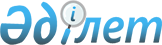 О создании Республиканского государственного казенного Предприятия "Республиканский литературно-художественный журнал "Жалын"Постановление Правительства Республики Казахстан от 9 апреля 2003 года N 341      В целях сохранения и развития литературных традиций, обеспечения их преемственности и раскрытия творческого потенциала молодых авторов Правительство Республики Казахстан постановляет: 

      1. Создать Республиканское государственное казенное предприятие "Республиканский литературно-художественный журнал "Жалын" Министерства культуры, информации и общественного согласия Республики Казахстан (далее - Предприятие). 

      2. Определить Министерство культуры, информации и общественного согласия Республики Казахстан уполномоченным органом государственного управления Предприятием. 

      3. Основным предметом деятельности Предприятия определить осуществление производственно-хозяйственной деятельности, в том числе создание всех необходимых организационных и материально-технических условий для выпуска литературно-художественного журнала "Жалын". 

      4. Министерству культуры, информации и общественного согласия Республики Казахстан в установленном законодательством порядке в месячный срок: 

      1) внести на утверждение в Комитет государственного имущества и приватизации Министерства финансов Республики Казахстан устав Предприятия; 

      2) обеспечить государственную регистрацию Предприятия в органах юстиции; 

      3) принять иные меры, необходимые для реализации настоящего постановления. 

      5. Утратил силу постановлением Правительства РК от 05.08.2013 № 796.

      6. Настоящее постановление вступает в силу со дня подписания.       Премьер-Министр 

      Республики Казахстан 
					© 2012. РГП на ПХВ «Институт законодательства и правовой информации Республики Казахстан» Министерства юстиции Республики Казахстан
				